АДМИНИСТРАЦИЯ БЕРЕЗОВСКОГО РАЙОНАПРОТОКОЛ №3заседания конкурсной комиссии по подведению  итогов  районного  смотра-конкурса на звание «Лучший специалист по охране труда  Березовского   района» 20.09.14 г.								                  пгт. БерезовоПредседатель комиссии:Повестка1.О рассмотрении  и оценке конкурсных материалов участников первого этапа  смотра - конкурса по  номинациям и выявление победителей2.О Подведении итогов  первого (муниципального) этапа смотра -  конкурса на  лучшую организацию работы в области  охраны  труда   и  регулирования   социально - трудовых  отношений в Березовском районе   Дедюхина А.В.,  Канева З.Р., Юхлымова В.Н., Горбунова Е.С.Конкурсная  комиссия  решила:1.Утвердить результаты    муниципального этапа окружного  конкурса на лучшую организацию работы в области  охраны  труда   и  регулирования   социально - трудовых  отношений в Березовском районе.2.Победителями  первого муниципального этапа  окружного смотра - конкурса на лучшую организацию работы в области  охраны  труда   и  регулирования   социально - трудовых  отношений в Березовском районе, признать следующих участников:2.1 В номинации  1 "Без травм и аварий"2.1.1.В первой группе (организации отраслей экономики материального производства)   первое  место - Пунгинское ЛМУ МГ2.1.2. Во второй группе (среди  организаций  непроизводственных отраслей экономики): -первое  место - муниципальное бюджетное образовательное учреждение дополнительного образования детей «Детско-юношеский центр»;-второе место - Бюджетное учреждение профессионального образования "Игримский политехнический колледж"; -третье место - Бюджетное учреждение ХМАО-Югры "Игримская районная больница"2.2.В номинации  2 «Коллективный договор – основа трудовых отношений»Второе  место - муниципальное бюджетное образовательное учреждение ДОД «Березовский дом школьников»2.3.В Номинации 3 "Корпоративное пенсионное обеспечениеПервое  место - Уральское ЛПУ МГ3.Победителей муниципального этапа окружного конкурса наградить  дипломами за первое, второе, третье места соответственно в каждой номинации, другим участникам  конкурса вручить дипломы за участие.4.Решение   конкурсной    комиссии   направить   в  Департамент труда  и  занятости населения Ханты-Мансийского автономного округа – Югры. 5.Информацию об  итогах  муниципального этапа окружного  конкурса на лучшую организацию работы в области  охраны  труда   и  регулирования   социально - трудовых  отношений в Березовском районе  разместить  на официальном сайте администрации Березовского района.Председатель комиссии,                                      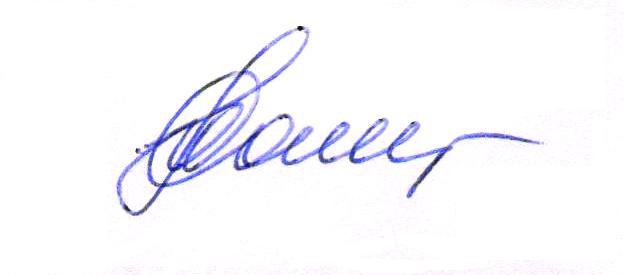 зам. главы администрации района                                             С.В. Толмачева            Толмачева С.В.-заместитель главы администрации района, начальник управления по социальной политике и работе с поселениями, председатель конкурсной комиссии по проведению смотра-конкурса на звание «Лучший специалист по охране труда в Березовском районе» Дедюхина А.В.            -секретарь Конкурсной комиссии, главный специалист управления по социальной политике и работе с поселениями администрации  района, Присутствовали члены  конкурсной комиссии:Присутствовали члены  конкурсной комиссии:Присутствовали члены  конкурсной комиссии:Юхлымова В.Н.-руководитель представительства Ханты-Мансийского негосударственного пенсионного фонда по Березовскому району (по согласованию).Горбунова Е.С.-координатор  территориального объединения работодателей Березовского района  (по согласованию);Канева З.Р.                 -консультант - уполномоченный отдела работы со страхователями по Березовскому району Государственного учреждения - регионального отделения Фонда социального страхования Российской Федерации по Ханты - Мансийскому автономному округу – Югре (по согласованию)Брус Т. Н.-председатель территориального объединения организаций профессиональных союзов Березовского района (по согласованию)